Российская Федерация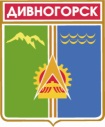 Администрация города ДивногорскаКрасноярского края П О С Т А Н О В Л Е Н И Е16.03.2016		                               г.Дивногорск			                        № 29пО внесении изменений в постановление администрации города от 14.04.2010 № 526п«Об утверждении состава комиссии по предупреждению и ликвидации чрезвычайных ситуаций и обеспечению пожарной безопасности муниципального образования г. Дивногорск»( ред. от 21.03.2012 № 55п, от 12.03.2014 № 37п)С целью уточнения состава комиссии по предупреждению и ликвидации чрезвычайных ситуаций и обеспечению пожарной безопасности муниципального образования город Дивногорск, руководствуясь статьями 43, 53 Устава города Дивногорска,ПОСТАНОВЛЯЮ:1. Внести в постановление «Об утверждении состава комиссии по предупреждению и ликвидации чрезвычайных ситуаций и обеспечению пожарной безопасности муниципального образования г. Дивногорск» (ред. от 21.03.2012 № 55п, от 12.03.2014 № 37п) изменения следующего содержания:       - приложение к постановлению администрации «Состав комиссии по предупреждению и ликвидации чрезвычайных ситуаций и обеспечению пожарной безопасности муниципального образования г. Дивногорск» изложить в новой редакции (прилагается).2. Настоящее постановление подлежит опубликованию на официальном сайте администрации города Дивногорска в информационно-телекоммуникационной сети «Интернет».Глава города                                          		                                   Е.Е. ОльПриложениек постановлению администрации городаот  16.03.2016 №  29пСОСТАВкомиссии по предупреждению и ликвидации чрезвычайных ситуаций и обеспечению пожарной безопасности муниципального образования г.ДивногорскОль Е.Е.                     - Глава города, председатель комиссии;Катаев Дмитрий Анатольевич(39144)3-63-342. Урупаха В.И.заместитель Главы города, заместитель председателя комиссии;3.Анжаев В.В. Члены комиссии:начальник ПЧ-29 «30 отряд федеральной противопожарной службы» по Красноярскому краю МЧС России (заместитель председателя комиссии, по согласованию);4. Катаев Д.А.- главный специалист по гражданской обороне, чрезвычайным ситуациям и пожарной безопасности администрации города, секретарь комиссии;- главный специалист по гражданской обороне, чрезвычайным ситуациям и пожарной безопасности администрации города, секретарь комиссии;5. Горбунов В.А.директор МУП электрических сетей; 6. Паршелист В.М.помощник генерального директора по административным вопросам, ГО и ЧС ПАО «Красноярская ГЭС» (по согласованию);7. Баляйкин  А.Г.начальник отдела надзорной деятельности по г.Дивногорску МЧС России (по согласованию);8. Давыденко Д.А.заведующий ветеринарной лечебницей КГКУ «Красноярский отдел ветеринарии» (по согласованию)9. Кабацура Г.В - начальник отдела образования администрации города;10. Кеуш В.М.главный врач КГБУЗ «Дивногорская межрайонная больница»;11. Дмитриев С.О.начальник Отдела полиции №13 ММУ МВД России «Красноярское» (по согласованию);12. Бодрова Р.М.директор МКУ «Городское хозяйство» г. Дивногорска;13. Павлов Ю.М. - директор КГБ ПОУ «Дивногорский техникум лесных технологий» (по согласованию);14. Плохих Л.А.начальник отдела ЕДДС МКУ «Городское хозяйство» г.Дивногорска;15. Фридрих А.А.директор ООО «Дивногорский водоканал» (по согласованию);16. Прикатова Л.И. - начальник финансового управления администрации       города.